                                                                         ALLE FAMIGLIE DEGLI ALUNNIClassi prime, seconde, terze e quarte , plesso via  B. CroceTutte le sezioni delle scuola dell’Infanzia, plessi via C. Gioioso e B. da MonteRappresentati genitori scuola Infanzia Maria ImmacolataAlesiani Catia alesianicatia@gmail.comCensori Mara  cartocento@alice.itMassicci A.     A.massicci@libero.it.Silvano Angela angysilvi@gmail.comAl Sindaco di Monteprandone, Stefano StracciAl Consigliere Delegato, Daniela MorelliAi docenti interessatiAl 1° Collaboratore del DS, Docente Coclite GiuseppinaAlle Fiduciarie di plesso, docenti Di Giacomo S. e Pierantozzi G.Al Sito WEB Scuola                       e, p.c. Al DSGA                                                                                                     OGGETTO: Riorganizzazione orario tempo scuola – TEMPO ORDINARIO Primaria Plesso                     di Via B. Croce  a partire dall’ anno scolastico 2017/2018Si comunica che, nell’ottica della buona comunicazione scuola-famiglia e della totale disponibilità alla collaborazione da parte dell’IC di Monteprandone  al soddisfacimento delle esigenze evidenziate dall’utenza,il giorno 10  ottobre 2016 , alle ore 18.00,presso  la Scuola Secondaria di Primo Gradoavrà luogo un incontro fra le persone in indirizzo, i genitori proponenti e il  Dirigente Scolastico per illustrare a quanti interverranno il progetto di riorganizzazione  in oggetto e valutarne la fattibilità. In successiva data , la proposta sarà sottoposta a consultazione referendaria.Si precisa che l’attuazione del nuovo orario avrà luogo a partire dall’a.s. 2017-2018, solo se la consultazione  ne riconoscerà l’interesse dell’utenza. Considerata l’importanza dell’argomento, si confida nella partecipazione di tutte le persone invitate.Si ringrazia per la collaborazione e si porgono cordiali saluti.                                                                                                           Il Dirigente Scolastico                                                                                                            Francesca FraticelliFirma autografa sostituita a mezzo stampaai sensi dell’art. 3, comma 2 del decreto legislativo n. 39/1993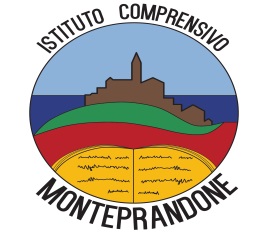 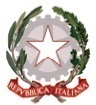 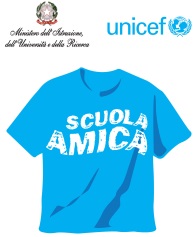 ISTITUTO COMPRENSIVO MONTEPRANDONEVia Colle Gioioso, 2 - 63076 Monteprandone (AP)Tel. 0735 701476 - Fax 0735 701999e-mail: apic82800g@istruzione.it PEC: apic82800g@pec.istruzione.itCodice Meccanografico: APIC82800G - C.F. 82002710448www.icmonteprandone.gov.it